ЗАКЛЮЧЕНИЕо результатах проведенного сбора замечаний и предложений для проведения ежегодной актуализации схемы теплоснабжения Верхнесалдинского городского округа на период с 2015 по 2030 годс 15 января 2020 года по 01 марта 2020 годас целью актуализации на 2021 год Схемы теплоснабжения Верхнесалдинского городского округа на период с 2015 по 2030 год, утвержденной постановлением администрации Верхнесалдинского городского округа от 18.10.2019 № 2966, в соответствии с Федеральными законами от 27.07.2010        № 190 - ФЗ «О теплоснабжении», от 06.10.2003 № 131-ФЗ «Об общих принципах организации местного самоуправления в Российской Федерации», постановлением Правительства Российской Федерации от 22.02.2012 № 154     «О требованиях к схемам теплоснабжения, порядку их разработки и утверждения».10 января 2020 года на официальном сайте Верхнесалдинского городского округа было размещено уведомление о проведении ежегодной актуализации схемы теплоснабжения Верхнесалдинского городского округа.В установленные сроки с 10 января 2020 года по 01 марта 2020 года замечаний и предложений по указанному в уведомлении адресу не поступило.Заместитель главы администрациипо ЖКХ, энергетике и транспорту                                                    Я.Н. Замашной 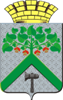 Верхнесалдинский городской округАдминистрацияул. Энгельса, д. 46, г. Верхняя СалдаСвердловской области, 624760Тел./факс: (34345)  5-03-06 / 5-07-47Е-mаil: admin@v-salda.ruОКПО 04041993 ОГРН 1026600787047ИНН/КПП 6607002585/662301001